Quelques ressources1 - Les textes officiels et ressourcesNote de service n° 2020-036 du 11-2-2020 : https://www.education.gouv.fr/bo/20/Special2/MENE2002780N.htm 
 Rapport de Cyril Delhay sur le Grand oral, juin 2019 : “Faire du Grand oral un levier d’égalité des chances” https://www.education.gouv.fr/bac-2021-remise-du-rapport-faire-du-grand-oral-un-levier-d-egalite-des-chances-5282 
 https://eduscol.education.fr/cid149452/presentation-du-grand-oral.html 
 https://eduscol.education.fr/cid140653/la-prise-compte-oral-lycee-travailler-les-competences-orales-avec-les-eleves.html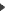 2 - Un ouvrage de référenceHalté, J.-F. et Rispail, M. (2005). L’oral dans la classe. Compétences, enseignement, activités. Paris : L’Harmattan. 3 - Pour les élèvesDes tutos  se préparer à l’oral : https://www.lumni.fr/video/je-me-prepare#containerType=program&containerSlug=les-petits-tutos-du-grand-oral 